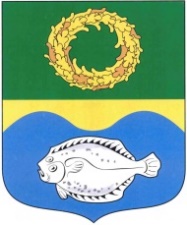 ОКРУЖНОЙ СОВЕТ ДЕПУТАТОВМУНИЦИПАЛЬНОГО ОБРАЗОВАНИЯ«ЗЕЛЕНОГРАДСКИЙ МУНИЦИПАЛЬНЫЙ ОКРУГ КАЛИНИНГРАДСКОЙ ОБЛАСТИ»РЕШЕНИЕот 19 октября 2022 г.	                      № 226 ЗеленоградскО назначении публичных слушаний по проекту решения окружного Совета депутатов Зеленоградского муниципального округа «О внесении изменений в Устав муниципального образования «Зеленоградский муниципальный округ Калининградской области»В соответствии с Федеральным законом от 06.10.2003 № 131-ФЗ      «Об общих принципах организации местного самоуправления в Российской Федерации», Положением о порядке организации и проведения публичных слушаний в муниципальном образовании «Зеленоградский городской округ» в новой редакции, утвержденным решением окружного Совета депутатов Зеленоградского городского округа от 20.06.2018 № 237, окружной Совет депутатов Зеленоградского муниципального округаРЕШИЛ:Назначить на 21 ноября 2022 г. на 11:00 часов проведение публичных слушаний по проекту решения окружного Совета депутатов Зеленоградского муниципального округа «О внесении изменений в Устав муниципального образования «Зеленоградский муниципальный округ Калининградской области» (далее – проект решения) согласно приложению 1.Местом проведения публичных слушаний по проекту решения определить зал заседаний окружного Совета депутатов Зеленоградского муниципального округа по адресу: г. Зеленоградск, ул. Ленина, д. 20.Установить порядок учета предложений по проекту решения, а также участия граждан в его обсуждении согласно приложению 2.Создать комиссию по проведению публичных слушаний по проекту решения согласно приложению 3.Опубликовать настоящее решение вместе с проектом решения в газете «Волна» и разместить на официальном сайте органов местного самоуправления Зеленоградского муниципального округа не позднее 21 октября 2022 г. Подготовить заключение о результатах проведения публичных слушаний, опубликовать его в газете «Волна» и разместить на официальном сайте органов местного самоуправления Зеленоградского муниципального округа не позднее 25 ноября 2022 г.Заинтересованные лица могут ознакомиться с проектом решения по адресу: г. Зеленоградск, ул. Ленина, д. 20, каб. № 12, начиная с 21 октября 2022 г. по 19 ноября 2022 г. включительно в рабочие дни с 10.00 часов до 12.00 часов.По результатам проведения публичных слушаний вынести вопрос «О внесении изменений в Устав муниципального образования «Зеленоградский муниципальный округ Калининградской области» на заседание окружного Совета депутатов Зеленоградского муниципального округа.Решение вступает в силу со дня официального опубликования. Глава Зеленоградского муниципального округа		         С.В. КулаковПриложение 1 к решению окружного Совета депутатовЗеленоградского муниципального округаот 19 октября 2022 г. № 226ПРОЕКТ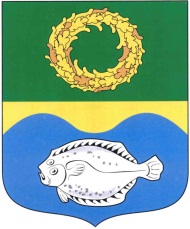 ОКРУЖНОЙ СОВЕТ ДЕПУТАТОВМУНИЦИПАЛЬНОГО ОБРАЗОВАНИЯ«ЗЕЛЕНОГРАДСКИЙ МУНИЦИПАЛЬНЫЙ ОКРУГКАЛИНИНГРАДСКОЙ ОБЛАСТИ»   РЕШЕНИЕот  ___________ 2022 г.	                      № ___ЗеленоградскО внесении изменений в Устав муниципального образования «Зеленоградский муниципальный округ Калининградской области»В соответствии с Федеральным законом от 06.10.2003 № 131-ФЗ        «Об общих принципах организации местного самоуправления в Российской Федерации», статьями 2, 9 Федерального закона от 14.03.2022 № 60-ФЗ        «О внесении изменений в отдельные законодательные акты Российской Федерации», статьей 5-6 Закона Калининградской области от 07.03.2006       № 730 «О правовом регулировании вопросов организации местного самоуправления на территории Калининградской области», рассмотрев обращение председателя Избирательной комиссии Калининградской области от 21.04.2022 № 253, с учетом  заключения о результатах проведения публичных слушаний, состоявшихся 21 ноября 2022 г., окружной Совет депутатов Зеленоградского муниципального округаРЕШИЛ:Внести в Устав муниципального образования «Зеленоградский муниципальный округ Калининградской области», принятый решением окружного Совета депутатов Зеленоградского городского округа от 16.11.2021 № 117 (с изменениями, внесенными решением окружного Совета депутатов Зеленоградского муниципального округа от 29.06.2022 № 200), следующие изменения:в абзаце четвертом части 3 статьи 9 слова «избирательной комиссией муниципального округа» заменить словами «Зеленоградской территориальной избирательной комиссией (далее по тексту – Избирательная комиссия)»;в статье 10:в части 6 слова «избирательную комиссию муниципального округа» заменить словами «Избирательную комиссию»;в части 7:в первом предложении слова «Зеленоградского муниципального округа» исключить;во втором предложении слова «избирательной комиссии» заменить словами «Избирательной комиссии»;в части 8: в первом предложении слова «избирательная комиссия Зеленоградского муниципального округа» заменить словами «Избирательная комиссия»;во втором предложении слова «Избирательная комиссия Зеленоградского муниципального округа» заменить словами «Избирательная комиссия»;в части 10 слова «избирательной комиссией Зеленоградского муниципального округа» заменить словами «Избирательной комиссией»;в статье 20:дополнить частью 3.1. следующего содержания:«3.1. Инициатива о проведении опроса граждан оформляется в виде обращения главы муниципального округа, органов государственной власти Калининградской области, инициативной группы жителей муниципального округа, в котором указываются примерные сроки проведения опроса, формулировка вопроса (вопросов), предлагаемого (предлагаемых) при проведении опроса, часть территории муниципального округа (если опрос необходимо провести на части территории муниципального округа), и направляется в представительный орган муниципального округа. Если инициатором проведения опроса граждан выступает представительный орган муниципального округа, то обращение не оформляется.Минимальная численность инициативной группы жителей муниципального округа или его части, в которых предлагается реализовать инициативный проект, необходимая для обращения в представительный орган муниципального округа с инициативой проведения опроса граждан, иные требования к обращению инициативной группы жителей определяются нормативными правовыми актами представительного органа муниципального округа.»;первое предложение части 5 дополнить словами «в срок не более 30 календарных дней со дня поступления в представительный орган обращения, указанного в части 3.1. настоящей статьи.»;в статье 24:пункт 8 части 2 признать утратившим силу;в части 3 слова «Калининградской областной Думе» заменить словами «Законодательном Собрании Калининградской области»;статью 36 признать утратившей силу;часть 2 статьи 38 изложить в следующей редакции:«2. Должность муниципальной службы – должность в органах местного самоуправления, которые образуются в соответствии с настоящим Уставом, с установленным кругом обязанностей по обеспечению исполнения полномочий органа местного самоуправления или лица, замещающего муниципальную должность.».Направить решение для государственной регистрации в порядке, установленном действующим законодательством, в Управление Министерства юстиции Российской Федерации по Калининградской области.Решение подлежит официальному опубликованию (обнародованию) после его государственной регистрации и вступает в силу после официального опубликования (обнародования), за исключением пунктов 1, 2, подпункта «а» пункта 4, пунктов 5, 6 части 1 решения, вступающих в силу с 1 января 2023 года.Глава Зеленоградского муниципального округа                                        С.В. КулаковПриложение 2к решению окружного Совета депутатовЗеленоградского муниципального округа       от 19 октября 2022 г. № 226ПОРЯДОКучета предложений по проекту решения окружного Совета депутатов Зеленоградского муниципального округа «О внесении изменений в Устав муниципального образования «Зеленоградский муниципальный округ Калининградской области», а также участия граждан в его обсужденииНастоящий Порядок разработан в соответствии с требованиями Федерального закона от 06.10.2003 № 131-ФЗ «Об общих принципах организации местного самоуправления в Российской Федерации» в целях учета предложений и определения форм участия жителей Зеленоградского муниципального округа в обсуждении проекта решения окружного Совета депутатов Зеленоградского муниципального округа «О внесении изменений в Устав муниципального образования «Зеленоградский муниципальный округ Калининградской области» (далее – проект решения).Обсуждение проекта решения осуществляется посредством:внесения письменных предложений по проекту решения до его обсуждения на публичных слушаниях;обсуждения проекта решения на публичных слушаниях, проводимых в соответствии с Положением о порядке организации и проведения публичных слушаний в муниципальном образовании «Зеленоградский городской округ» в новой редакции, утвержденным решением окружного Совета депутатов Зеленоградского городского округа от 20.06.2018 № 237.Правом внесения предложений по проекту обладают:          1) жители Зеленоградского муниципального округа, обладающие избирательными правами;          2) юридические лица, осуществляющие деятельность на территории Зеленоградского муниципального округа;          3) общественные объединения и структурные подразделения политических партий, зарегистрированные и действующие на территории Калининградской области, в порядке, установленном законодательством Российской Федерации;          4) органы местного самоуправления, выборные и иные должностные лица органов местного самоуправления Зеленоградского муниципального округа.Обращения граждан, юридических лиц, общественных объединений и структурных подразделений политических партий, органов местного самоуправления и их должностных лиц (далее - обращения) должны содержать указание на подлежащие изменению в соответствии с обсуждаемым проектом решения статью, часть, пункт, абзац Устава Зеленоградского муниципального округа, а также обоснование внесения предложений, соответствовать нормам современного русского языка и действующему законодательству. Данные обращения должны быть подписаны гражданами с указанием фамилии, имени, отчества (если имеется) и сведений о месте их жительства. Обращения юридических лиц, общественных объединений и структурных подразделений политических партий должны содержать их полное наименование, указание на их местонахождение.Прием письменных предложений по проекту решения осуществляет аппарат окружного Совета депутатов Зеленоградского муниципального округа по адресу: г. Зеленоградск, ул. Ленина, д. 20, начиная с 21 октября 2022 г. по 19 ноября 2022 г. включительно, в рабочие дни.Зарегистрированные обращения направляются в комиссию по проведению публичных слушаний по проекту решения окружного Совета депутатов Зеленоградского муниципального округа «О внесении изменений в Устав муниципального образования «Зеленоградский муниципальный округ Калининградской области» (далее – комиссия).Предложения по проекту решения, представленные в срок, установленный пунктом 5 настоящего Порядка, подлежат обязательному рассмотрению на комиссии. Предложения, представленные с нарушением установленного порядка и сроков, рассмотрению не подлежат.Приложение 3 к решению окружного Совета депутатовЗеленоградского муниципального округа       от 19 октября 2022 г. № 226СОСТАВкомиссии по проведению публичных слушаний по проекту решения окружного Совета депутатов Зеленоградского муниципального округа«О внесении изменений в Устав муниципального образования «Зеленоградский муниципальный округ Калининградской области»Председатель комиссии -Ростовцев Вадим Геннадиевичзаместитель председателя окружного Совета депутатов Зеленоградского муниципального округаСекретарь комиссии-Васильева Наталья Александровнаначальник юридического отдела окружного Совета депутатов Зеленоградского муниципального округаЧлены комиссии:-Касумов Рустам Расуловичдепутат окружного Совета депутатов Зеленоградского муниципального округа-Килинскене Раиса Михайловнадепутат окружного Совета депутатов Зеленоградского муниципального округа -Кондратов Игорь Андреевичдепутат окружного Совета депутатов Зеленоградского муниципального округа 